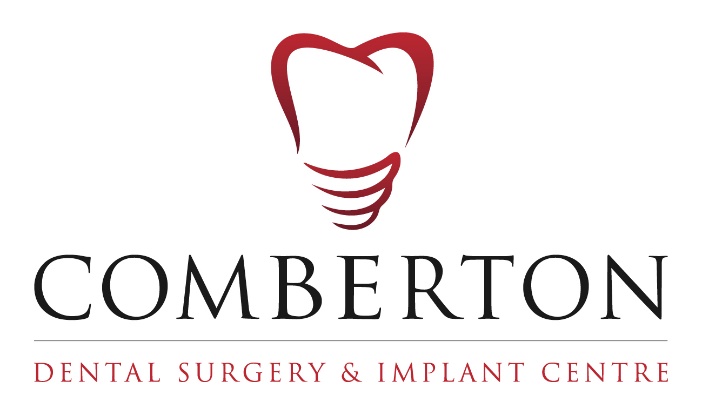 SEPTEMBER 2021 FEE GUIDECOMBERTON DENTAL SURGERY LTDWORCESTERSHIREDY10 3DL01562 751240emma.carter@combertonsurgery.co.uk								         Plan Pt’s    				               20% discountRegular check up				£  36.50	              IncSmall X-Ray				£    9.00	              IncHygienist 20 minute session		£  58.00		    IncHygienist 30 minute session		£  87.00		    IncHygienist 40 minute session		£116.00  	          £  92.80Routine Extractions From		£  92.00		£  73.60			  To			£131.00		£104.80Silver Fillings	Small			£  92.00		£  73.60			Medium		£115.00		£  92.00			Large			£169.00		£135.20White Fillings	Small			£111.00		£  88.80			Medium		£156.00		£124.80			Large			£220.00		£176.00* Inc once patient has been on practice plan for three / six months (depending on monthly payment)